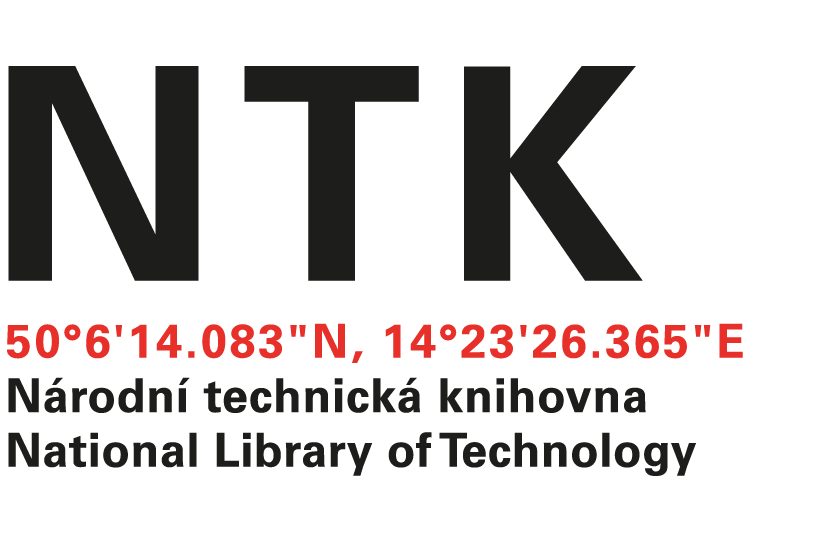 Věc: OBJEDNÁVKANa základě Vaší cenové nabídky ze dne  27. 2. 2021 u Vás objednáváme: 550 ks nano roušek pratelných FFP2/KN95 v těchto barevných variantách:- bílá:     350 ks- černá:  150 ks- šedá:     50 ksCena:  79 860,00 Kč, vč. DPHTermín dodání: do 10. 3. 2021S pozdravemIng. Vladimír Pavlíkvedoucí odd. správy a provozu NTKObjednávku přijal: Sanit Care s.r.o.Pikovická 206/11147 00 Praha 4č.j. NTK/46/2021-62č.j. NTK/46/2021-62č.j. NTK/46/2021-62vyřizuje: zdenka.bila@techlib.cz / 232 002 420vyřizuje: zdenka.bila@techlib.cz / 232 002 420vyřizuje: zdenka.bila@techlib.cz / 232 002 420vyřizuje: zdenka.bila@techlib.cz / 232 002 420V Praze dne  3. 3. 20213. 3. 20213. 3. 20213. 3. 2021